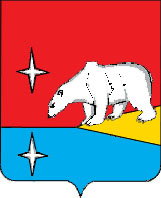 СОВЕТ ДЕПУТАТОВГОРОДСКОГО ОКРУГА ЭГВЕКИНОТР Е Ш Е Н И Еот 28 ноября 2019 г.    		                 № 54   				    п. ЭгвекинотО внесении изменения в Положение о денежном содержании муниципальных служащих, размере и условиях ежемесячных и иных дополнительных выплат муниципальным служащим органов местного самоуправления и муниципальных органов городского округа Эгвекинот, утвержденное Решением Совета депутатов городского округа Эгвекинот от 15 марта 2019 г. № 26В целях уточнения отдельных положений муниципального нормативного правового акта городского округа Эгвекинот, руководствуясь Уставом городского округа Эгвекинот, Совет депутатов городского округа Эгвекинот	Р Е Ш И Л:Внести в Положение о денежном содержании муниципальных служащих, размере и условиях ежемесячных и иных дополнительных выплат муниципальным служащим органов местного самоуправления и муниципальных органов городского округа Эгвекинот, утвержденное Решением Совета депутатов городского округа Эгвекинот от 15 марта 2019 г. № 26, следующее изменение:в разделе 2 «Структура денежного содержания муниципальных служащих»:подпункт 2 пункта 3 изложить в следующей редакции:«2) предусмотренные федеральными законами и иными нормативными правовыми актами Российской Федерации, законами Чукотского автономного округа, иными нормативными правовыми актами Чукотского автономного округа и нормативными правовыми актами городского округа Эгвекинот.».Настоящее решение подлежит обнародованию в местах, определенных Уставом городского округа Эгвекинот, размещению на официальном сайте Администрации городского округа Эгвекинот  в информационно-телекоммуникационной сети «Интернет» и вступает в силу со дня его обнародования.Контроль за исполнением настоящего решения возложить на Председателя Совета депутатов городского округа Эгвекинот Шаповалову Н.С.Глава                                                                                  городского округа Эгвекинот       Председатель Совета депутатов                 городского округа Эгвекинот                         Р.В. Коркишко                                          Н.С. Шаповалова